Your recent request for information is replicated below, together with our response.Please can you answer the following questions per calendar year starting from 01/01/2019:How many Stalking Prevention Orders were issued? a. I would appreciate if per year, you could group the SPOs issued by the age groups <18, 18-64, and >64. i.)If this is not possible, please provide the data in whichever age categories are available. How many breaches of Stalking Prevention Orders were recorded?The information sought is not held by Police Scotland and section 17 of the Act therefore applies.By way of explanation, there is not a Scottish equivalent of a Stalking Protection Order.  Stalking is dealt with under section 39 of the Criminal Justice Scotland Act 2010 or under the Domestic Abuse Scotland Act.How many arrests were made under suspicion of stalking? How many reports of stalking were recorded?Please see the table below for the information requested. Please note the caveats at the bottom of the table. Recorded and Detected Stalking Offences, Police ScotlandPeriod: 1 January 2019 – 29 February 2024 (Calendar years)All statistics are provisional and should be treated as management information. All data have been extracted from Police Scotland internal systems and are correct as at 12 March 2024. 1. The Recorded Crimes are extracted using the Date Raised.  The Detected Crimes are extracted using the Date Detected.If you require any further assistance, please contact us quoting the reference above.You can request a review of this response within the next 40 working days by email or by letter (Information Management - FOI, Police Scotland, Clyde Gateway, 2 French Street, Dalmarnock, G40 4EH).  Requests must include the reason for your dissatisfaction.If you remain dissatisfied following our review response, you can appeal to the Office of the Scottish Information Commissioner (OSIC) within 6 months - online, by email or by letter (OSIC, Kinburn Castle, Doubledykes Road, St Andrews, KY16 9DS).Following an OSIC appeal, you can appeal to the Court of Session on a point of law only. This response will be added to our Disclosure Log in seven days' time.Every effort has been taken to ensure our response is as accessible as possible. If you require this response to be provided in an alternative format, please let us know.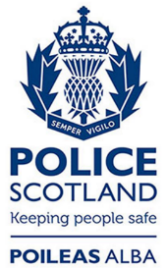 Freedom of Information ResponseOur reference:  FOI 24-0603Responded to:  xx March 20242019 20202021202220232024*Recorded Stalking1003935847811855183Detected Stalking763775669681686145